7. ajándékkártya – a női test 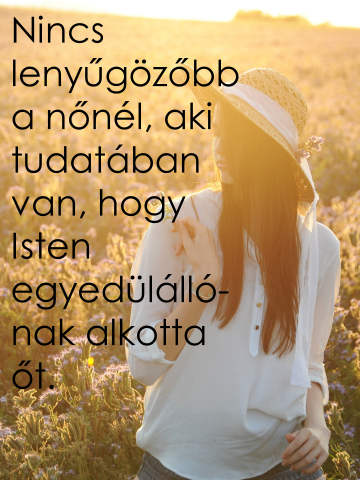 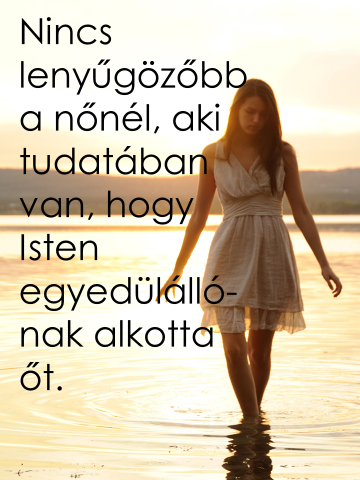 